El estudiante de la Universidad del Cauca autorizado para realizar movilidad académica saliente o el estudiante de otra universidad o institución de educación superior, aceptado para realizar movilidad académica entrante, para formalizar su movilidad debe enviar los siguientes documentos de acuerdo al orden indicado, en un solo archivo en PDF grabado con sus nombres y apellidos completos, al correo electrónico: movilidadacademica@unicauca.edu.co: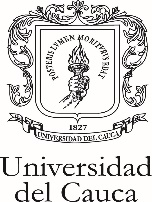 Proceso EstratégicoGestión de las Relaciones Interinstitucionales e InternacionalesDocumentos para Matrícula Programa de Movilidad AcadémicaProceso EstratégicoGestión de las Relaciones Interinstitucionales e InternacionalesDocumentos para Matrícula Programa de Movilidad AcadémicaProceso EstratégicoGestión de las Relaciones Interinstitucionales e InternacionalesDocumentos para Matrícula Programa de Movilidad AcadémicaCódigo: PE-GE-2.5-FOR-2Código: PE-GE-2.5-FOR-2Versión: 3Fecha de Actualización: 28-10-2021DOCUMENTOSMOVILIDAD SALIENTEMOVILIDAD ENTRANTEFormato PE-GE-2.5-FOR – 6 Solicitud de Movilidad Académica Saliente.XAval académico expedido por el Consejo de Facultad de la Universidad del Cauca.XCarta de aceptación expedida por la universidad o institución de educación superior de destino.XFormato PE-GE-2.5-FOR-7 Matrícula Académica y Financiera - Estudiantes en MAE.XCopia de la cédula de ciudadanía si el estudiante es colombiano, o, Copia del pasaporte o visa si la movilidad es mayor a 180 días, si el estudiante extranjero.XCarta de respaldo económico para garantizar su estancia en la Universidad del Cauca.  Si el estudiante recibe una beca, debe anexar un certificado en el que se mencione que es beneficiario o becario.XFotocopia del Seguro médico internacional de amplia cobertura vigente en Colombia por el tiempo que dure la movilidad, que incluya atenciones por enfermedades, hospitalizaciones y cirugías, medicamentos, tratamientos, citas médicas y odontológicas, Covid 19 y repatriación de restos, si el estudiante es extranjero.XComprobante de vacunación contra Covid 19.XHoja de vida académica debidamente diligenciada y firmada.  Instrucciones para el diligenciamiento en: http://www.unicauca.edu.co/orii/es/formatos.  No anexe soportes ni copia del convenio.XXCertificado de afiliación al Sistema de Seguridad Social, vigente por el tiempo que dure la movilidad.  Aplica para movilidad académica saliente nacional y para movilidad académica entrante nacional.XXCarta por medio de la cual exonera de responsabilidades a la Universidad del Cauca.XXCopia del recibo de matrícula financiera pagado y correspondiente al año de Internado Rotatorio, o, certificado del valor pagado por matrícula por el año de Internado Rotatorio, expedido por la universidad de origen.  Sólo para estudiantes que realizarán el Internado Rotatorio en la Universidad del Cauca.XCopia del recibo de pago de matrícula o certificado del valor pagado en la universidad de origen, por concepto de matrícula del periodo académico en que realiza la movilidad, cuando no exista convenio con la universidad de origen del estudiante.X